Lebon 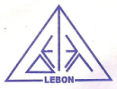 Kültür Merkezi                                                              ...................................................................................................................................................................................................................................................................................................................BASIN BÜLTENİ25.Mart.2018.Pazar...................................................................................................................................................................................................................................................................................................................Türkiye’nin İlk Kadın Filmleri Festivali (1996)6.Bursa Kadın Filmleri FestivaliTarih:26.Mart.2018.PazartesiYer: Adranos Hotel (Bursa)Merhabalar!Lebon Kültür Merkezi, olarak1996 yılında ilkini gerçekleştirdiğimiz- Uçan Süpürge’ den 3, Filmmor’ dan 8 yıl önceTürkiye’nin İlk Kadın Filmleri Festivali,(16 yıl aradan sonra 2013 yılından itibaren, yeniden organize etmeye başladığımız)Bursa Kadın Filmleri Festivali’nin 6.sınıBursa Adranos Oteli’nde, halka açık ve ücretsiz gerçekleştireceğiz! Festivalde gösterimi yapılacak filmler, festivalimizin 2. afişinde mevcuttur.Lebon Kültür MerkeziYön.Kur.Bşk.TALİP KOÇ0.545.566.26.15